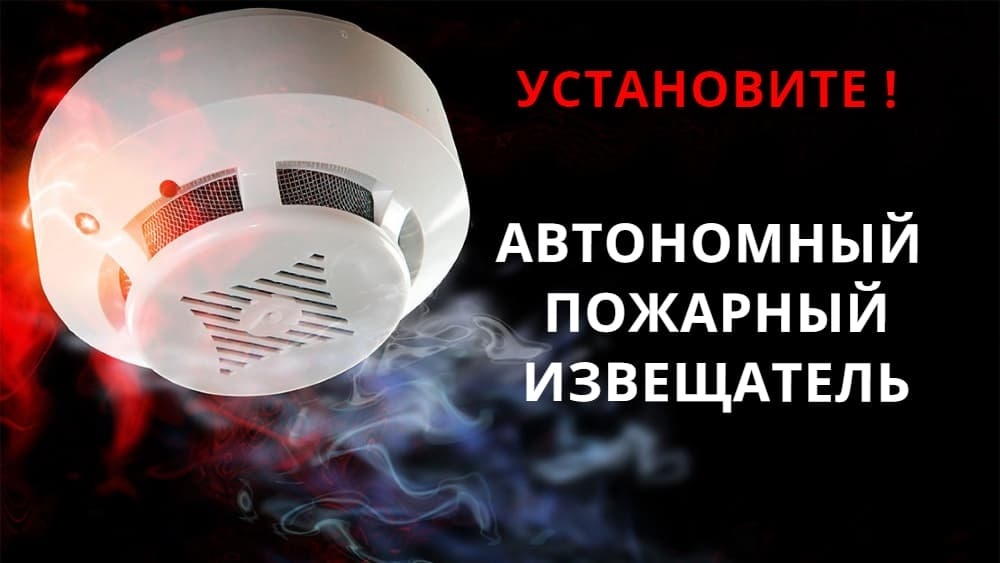 Государственный пожарный надзор по Нижнегорскому району информирует, что с 1 марта 2023 года вступают в силу изменения в Правила противопожарного режима в Российской Федерации,  где согласно п. 85. Постановления Правительства РФ «Об утверждении Правил противопожарного режима в Российской Федерации обязуют в комнатах квартир и жилых домов, не подлежащих защите системой пожарной сигнализации и (или) системой оповещения и управления эвакуацией людей при пожаре, в которых проживают многодетные семьи, семьи, находящиеся в трудной жизненной ситуации, в социально опасном положении, должны быть установлены и находиться в исправном состоянии автономные дымовые пожарные извещатели.Внимание!Перед приобретением извещателя обязательно проверьте его работоспособность. Ознакомьтесь с инструкцией в техпаспорте. Обратите внимание на чувствительность реагирования датчика. Проверьте его инерционность срабатывания (время подачи звукового сигнала, как только дым начинает попадать на дымовую камеру) заявленные производителем.Где лучше установить?Извещатели должны быть установлены в жилых помещениях, в местах наиболее вероятного появления дыма домовладения (квартиры). Но не устанавливайте их близко с отопительными приборами или в местах с прямой засветкой их солнечными лучами.Как установить?Закрепите на потолке крепежную планку (идет в комплекте) при помощи двух саморезов. Если у вас натяжные потолки, можно прикрепить на стене, примерно в 10-15 см от потолка.Установите в устройство элемент питания – батарейку типа «Крона». Прикрепите датчик к крепежу.Обслуживание и проверкаДля исключения ложных срабатываний достаточно один раз в полгода очищать дымовую камеру от пыли или насекомых. Например, достаточно продувать ее при помощи фена.Не реже одного раза в три месяца проверяйте работоспособность извещателя. Если нет возможности сымитировать дым, можно тем же способом, что и при покупке - при помощи выпрямленной канцелярской скрепки. Ведите ее в отверстие дымовой камеры до упора (на время до 6 сек), которое расположено на крышке извещателя с внешней стороны. Извещатель должен подать звуковой сигнал и сработать мигание оптического индикатора.Не забывайте вовремя менять батарейку, ее хватает примерно на год. Некоторые извещатели предупреждают о низком уровне заряда короткими звуковыми сигналами (начинает «пищать»).Срок службыВ среднем рассчитан на 10 лет, точную дату смотрите в техпаспорте.Сотрудники МЧС не занимаются продажей автономных пожарных извещателей и их установкой.Важно!Позаботьтесь о своих родных и близких – подарите им и установите в их жилье пожарные извещатели.Не откладывайте, завтра – может быть поздно.                                                                                            ОНД по Нижнегорскому району УНД и ПР                                                                                     ГУ МЧС России по Республики Крым